TÍTULO DO TRABALHOCidadeAnoNOME DO AUTORTÍTULO DO TRABALHODissertação (Tese) apresentada ao Programa de Pós-graduação em Bioquímica da Universidade Estadual de Maringá para a obtenção do grau de mestre (doutor) em Bioquímica.Orientador:Coorientador:CidadeAnoCATALOGAÇÃO DA PUBLICAÇÃODeverá ser impressa no verso da folha de rostoPara a confecção da ficha catalográfica o aluno deverá levar um exemplar impresso da dissertação ou tese à Biblioteca Central da UEMPara fazer agendamento e obter informações:http://www.bce.uem.br/sib/servicos/catalogacao-na-publicacaoE-mail: sec-bce@uem.brFone: (44) 3011-4387 ou 3011-4480NOME DO AUTORTÍTULO DO TRABALHODissertação (Tese) apresentada ao Programa de Pós-graduação em Bioquímica da Universidade Estadual de Maringá para a obtenção do grau de mestre (doutor) em Bioquímica.Aprovado em ..../..../........BANCA EXAMINADORA______________________________________Prof(a). Dr(a). Orientador(a)Universidade Estadual de Maringá______________________________________Prof(a). Dr(a). Membro da BancaUniversidade Estadual de Maringá______________________________________Prof(a). Dr(a). Membro da BancaUniversidade Estadual de MaringáOBS: adicionar mais 2 nomes para Tese.BIBLIOGRAFIAAGRADECIMENTOSAPRESENTAÇÃORESUMO GERALPALAVRAS-CHAVE:GENERAL ABSTRACTKEYWORDS:ANEXO IIATA DA BANCA DE DEFESA DA DISSERTAÇÃO DE MESTRADO (TESE DE DOUDORADO DO PROGRAMA DE PÓS-GRADUAÇÃO EM BIOQUÍMICA (PBQ) DO (A) PÓS-GRADUANDO (A) ....................................................., NOMEADA PELA PORTARIA Nº XX/20    – PBQ.Aos ......... dias do mês de ................... de dois mil e ................, realizou-se nas dependências da Universidade Estadual de Maringá - PR, a reunião para a defesa de dissertação de mestrado (tese de doutorado) intitulada ...................................................., apresentada pelo(a) Pós-graduando(a) ............................................................................, sob orientação da Prof(a) Dr(a). .............................................. Os trabalhos foram instalados às ................... horas, pelo(a) Prof(a). Dr(a). ..................................., orientador(a) e Presidente da Banca, designada pela Portaria nª XX/20 – PBQ e constituída pelos seguintes membros: Membro 1: Prof(a). Dr(a). ............................. e Membro 2: Prof(a). Dr(a). .................................. Após a apresentação oral e defesa da dissertação (tese), conforme estabelece a Resolução nº XX/2021-PBQ, a Banca concluiu que o(a) candidato (a) está ........ (reprovado ou aprovado) .................... Proclamado o resultado pelo Presidente da Comissão, foram encerrados os trabalhos e lavrada a presente ata, assinada pelos seus membros.________________Presidente__________________Membro 1_________________Membro 2OBS: adicionar mais 2 membros para defesa de Tese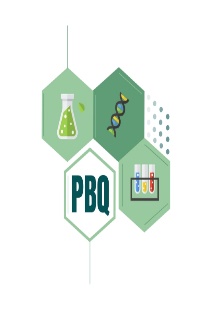 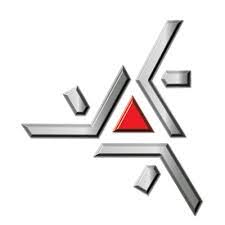 